Об участии в конкурсе Информируем, что в целях повышения уровня социальной ответственности молодого поколения и их родителей в сфере безопасности дорожного движения, профилактики правонарушений среди несовершеннолетних федеральное казенное учреждение «Дирекция по управлению федеральной целевой программой «Повышение безопасности дорожного движения в 2006 – 2012 годах»  (ФКУ «Дирекция Программы ПБДД») совместно с ОАО «Научно-исследовательский институт автомобильного транспорта» по заказу ГУОБДД МВД России организует Всероссийский творческий конкурс среди несовершеннолетних – обучающихся образовательных организаций, участников подростковых, молодежных, школьных, студенческих и других общественных формирований в возрасте 12-17 лет по пропаганде безопасности дорожного движения (Далее – Конкурс).Более подробная информация об условиях участия в Конкурсе размещена на сайте  www.safetystyle.ru, а так же сайте ФКУ «Дирекция Программы ПБДД» и сайте ОАО «НИИАТ». Контактный телефон организаторов: 89256312048, zayavka@safetystyle.ru. Просим довести информацию до сведения педагогических работников и обучающихся, рассмотреть возможность участия в Конкурсе. Заместитель председателя			                                      Н.П. КочневаИсп. Клименок Л.А., 402-668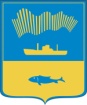 АДМИНИСТРАЦИЯ  ГОРОДА МУРМАНСКАКОМИТЕТ ПО ОБРАЗОВАНИЮ(комитет по образованию АГМ)пр. Ленина, 81, г. Мурманск, 183038тел. 8 (815-2) 45-00-46тел./факс: 8 (815-2) 45-84-02 e-mail: obrazovanie@citymurmansk.ru_03.09.2015______  №  16-01-13/_3677_______на №_______________  от ________________Руководителям образовательных учреждений города Мурманска